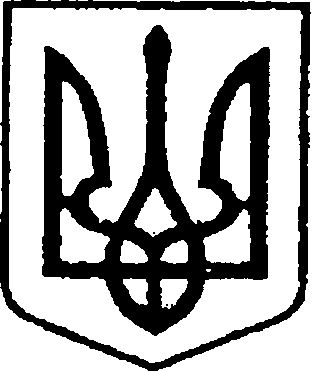 УКРАЇНАЧЕРНІГІВСЬКА ОБЛАСТЬН І Ж И Н С Ь К А    М І С Ь К А    Р А Д АВ И К О Н А В Ч И Й    К О М І Т Е ТР І Ш Е Н Н ЯВід «03» квітня 2024 р.	                      	м. Ніжин	                               № 171      Про розміщення тимчасовихспоруд у м. Ніжині    	Відповідно до ст.ст. 30 п. а, 42, 52, 59, 73 Закону України «Про місцеве самоврядування в Україні», Законів України «Про благоустрій населених пунктів», «Про регулювання містобудівної діяльності», Постанови Кабінету Міністрів України від 15 червня 2006 р. № 833 «Про затвердження Порядку провадження торговельної діяльності та правил торговельного обслуговування на ринку споживчих товарів» Наказу Міністерства регіонального розвитку, будівництва та житлово-комунального господарства України від 21 жовтня 2011р. № 244 «Про затвердження Порядку розміщення тимчасових споруд для провадження підприємницької діяльності», «Порядку здійснення роздрібної торгівлі через дрібнороздрібну торговельну мережу шляхом використання автомагазинів, автокафе, авторозвозок, автоцистерн», затвердженого рішенням Ніжинської міської ради від 18.08.2015 року № 17-70/2015, зі змінами та доповненнями, розглянувши заяви фізичних осіб-підприємців, юридичних осіб та узгоджені із відповідними службами матеріали щодо розміщення тимчасових споруд (протокол засідання комісії з погодження розміщення тимчасових споруд та засобів пересувної дрібно-роздрібної торговельної мережі на об’єктах благоустрою), виконавчий комітет Ніжинської міської ради вирішив:     1. Затвердити висновки (рекомендації) комісії викладені у протоколі засідання комісії з погодження розміщення тимчасових споруд та засобів пересувної дрібнороздрібної торговельної мережі на об’єктах благоустрою від         29.03.2024 року та схему розміщення від 12.03.2024 року щодо розміщення фізичній особі-підприємцю Ріпі Ользі Володимирівні тимчасової споруди для провадження підприємницької діяльності - літнього майданчика, загальною площею 8,8 кв.м. за адресою: м. Ніжин, вул. Гоголя, 12 (біля кав’ярні «Жито»), терміном з 01.04.2024 року до 31.10.2024 року. Встановити коефіцієнт цільового використання об’єкту благоустрою на рівні 0,313.     1.1. Фізичній особі-підприємцю Ріпі Ользі Володимирівні у 3-денний термін з дня прийняття даного рішення укласти з уповноваженим органом – КП «Оренда комунального майна» договір щодо пайової участі в утриманні об’єкта благоустрою. У разі не укладання договору щодо пайової участі в утриманні об’єкта благоустрою, п. 1 даного рішення втрачає чинність.     2. Затвердити висновки (рекомендації) комісії викладені у протоколі засідання комісії з погодження розміщення тимчасових споруд та засобів пересувної дрібнороздрібної торговельної мережі на об’єктах благоустрою від         29.03.2024 року та схему розміщення від 21.03.2024 року щодо розміщення фізичній особі-підприємцю Мазуру Анатолію Володимировичу тимчасової споруди для провадження підприємницької діяльності - літнього майданчика, загальною площею 33,0 кв.м. за адресою: м. Ніжин, вул. Гоголя, біля буд. 2Б (біля з кафе «Соло»), терміном з 01.04.2024 року до 31.10.2024 року. Встановлення коефіцієнту цільового використання об’єкту благоустрою на рівні 0,39.     2.1. Фізичній особі-підприємцю Мазуру Анатолію Володимировичу у 3-денний термін з дня прийняття даного рішення укласти з уповноваженим органом – КП «Оренда комунального майна» договір щодо пайової участі в утриманні об’єкта благоустрою. У разі не укладання договору щодо пайової участі в утриманні об’єкта благоустрою, п. 2 даного рішення втрачає чинність.     3. Затвердити висновки (рекомендації) комісії викладені у протоколі засідання комісії з погодження розміщення тимчасових споруд та засобів пересувної дрібнороздрібної торговельної мережі на об’єктах благоустрою від     29.03.2024 року та схему розміщення від 12.03.2024 року щодо розміщення фізичній особі-підприємцю Давидову Олегу Олеговичу тимчасової споруди для провадження підприємницької діяльності - літнього майданчика, загальною площею 10,4 кв.м. за адресою: м. Ніжин, вул. Гоголя (біля кав’ярні «Клуб кави»), терміном з 01.04.2024 року до 30.09.2024 року. Встановити коефіцієнт цільового використання об’єкту благоустрою  на рівні 0,313.     3.1. Фізичній особі-підприємцю Давидову Олегу Олеговичу у 3-денний термін з дня прийняття даного рішення укласти з уповноваженим органом – КП «Оренда комунального майна» договір щодо пайової участі в утриманні об’єкта благоустрою.       У разі не укладання договору щодо пайової участі в утриманні об’єкта благоустрою, п. 3 даного рішення втрачає чинність.         4. Затвердити висновки (рекомендації) комісії викладені у протоколі засідання комісії з погодження розміщення тимчасових споруд та засобів пересувної дрібнороздрібної торговельної мережі на об’єктах благоустрою від     29.03.2024 року та схему розміщення від 15.03.2023 року щодо розміщення фізичній особі-підприємцю Падалці Олександру Миколайовичу тимчасової споруди для провадження підприємницької діяльності - літнього майданчика, загальною площею 24,0 кв.м. за адресою: м. Ніжин, вул. Шевченка, 78 (біля кафе «Барви»), терміном з 01.04.2024 року до 31.10.2024 року. Встановити коефіцієнт цільового використання об’єкту благоустрою  на рівні 0,5.     4.1. Фізичній особі-підприємцю Падалці Олександру Миколайовичу у 3-денний термін з дня прийняття даного рішення укласти з уповноваженим органом – КП «Оренда комунального майна» договір щодо пайової участі в утриманні об’єкта благоустрою.       У разі не укладання договору щодо пайової участі в утриманні об’єкта благоустрою, п. 4 даного рішення втрачає чинність.         5. Затвердити висновки (рекомендації) комісії викладені у протоколі засідання комісії з погодження розміщення тимчасових споруд та засобів пересувної дрібнороздрібної торговельної мережі на об’єктах благоустрою від     29.03.2024 року та схему розміщення від 15.06.2022 року щодо розміщення товариству з обмеженою відповідальність «Міленіум-1» тимчасової споруди для провадження підприємницької діяльності - літнього майданчика, загальною площею 20,0 кв.м. за адресою: м. Ніжин, вул. Батюка, 1 терміном з 01.04.2024 року до 31.10.2024 року. Встановити коефіцієнт цільового використання об’єкту благоустрою  на рівні 0,42.     5.1. Товариству з обмеженою відповідальність «Міленіум-1» у 3-денний термін з дня прийняття даного рішення укласти з уповноваженим органом – КП «Оренда комунального майна» договір щодо пайової участі в утриманні об’єкта благоустрою.      У разі не укладання договору щодо пайової участі в утриманні об’єкта благоустрою, п. 5 даного рішення втрачає чинність.        6. Затвердити висновки (рекомендації) комісії викладені у протоколі засідання комісії з погодження розміщення тимчасових споруд та засобів пересувної дрібнороздрібної торговельної мережі на об’єктах благоустрою від     29.03.2024 року та схему розміщення від 19.03.2024 року щодо розміщення фізичній особі-підприємцю Осипенку Владиславу Євгенійовичу тимчасової споруди для провадження підприємницької діяльності - літнього майданчика, загальною площею 50,25 кв.м. за адресою: м. Ніжин, вул. Шевченка, 1 (біля павільйону), терміном з 01.04.2024 року до 31.10.2024 року. Встановити коефіцієнт цільового використання об’єкту благоустрою  на рівні 0,313.     6.1. Фізичній особі-підприємцю Осипенку Владиславу Євгенійовичу у 3-денний термін з дня прийняття даного рішення укласти з уповноваженим органом – КП «Оренда комунального майна» договір щодо пайової участі в утриманні об’єкта благоустрою.       У разі не укладання договору щодо пайової участі в утриманні об’єкта благоустрою, п. 6 даного рішення втрачає чинність.         7. Затвердити висновки (рекомендації) комісії викладені у протоколі засідання комісії з погодження розміщення тимчасових споруд та засобів пересувної дрібнороздрібної торговельної мережі на об’єктах благоустрою від     29.03.2024 року та схему розміщення від 14.02.2023 року щодо розміщення фізичній особі-підприємцю Мовсесяну Гору Багратовичу тимчасової споруди для провадження підприємницької діяльності - літнього майданчика, загальною площею 22,5 кв.м. за адресою: м. Ніжин, вул. Прилуцька, біля буд. 96А (біля павільйона), терміном з 01.04.2024 року до 31.10.2024 року. Встановити коефіцієнт цільового використання об’єкту благоустрою  на рівні 0,42.     7.1. Фізичній особі-підприємцю Мовсесяну Гору Багратовичу у 3-денний термін з дня прийняття даного рішення укласти з уповноваженим органом – КП «Оренда комунального майна» договір щодо пайової участі в утриманні об’єкта благоустрою.       У разі не укладання договору щодо пайової участі в утриманні об’єкта благоустрою, п. 7 даного рішення втрачає чинність.         8. Затвердити висновки (рекомендації) комісії викладені у протоколі засідання комісії з погодження розміщення тимчасових споруд та засобів пересувної дрібнороздрібної торговельної мережі на об’єктах благоустрою від     29.03.2024 року та схему розміщення від 29.05.2023 року щодо розміщення фізичній особі-підприємцю Ващенко Ларисі Олександрівні тимчасової споруди для провадження підприємницької діяльності - літнього майданчика, загальною площею 19,2 кв.м. за адресою: м. Ніжин, вул. Шевченка, біля буд. 110, терміном з 01.04.2024 року до 31.10.2024 року. Встановити коефіцієнт цільового використання об’єкту благоустрою  на рівні 0,42.     8.1. Фізичній особі-підприємцю Ващенко Ларисі Олександрівні у 3-денний термін з дня прийняття даного рішення укласти з уповноваженим органом – КП «Оренда комунального майна» договір щодо пайової участі в утриманні об’єкта благоустрою.       У разі не укладання договору щодо пайової участі в утриманні об’єкта благоустрою, п. 8 даного рішення втрачає чинність.        9. Затвердити висновки (рекомендації) комісії викладені у протоколі засідання комісії з погодження розміщення тимчасових споруд та засобів пересувної дрібнороздрібної торговельної мережі на об’єктах благоустрою від     29.03.2024 року та схему розміщення від 27.03.2024 року щодо розміщення фізичній особі-підприємцю Єльніковій Анастасії Віталіївні тимчасової споруди для провадження підприємницької діяльності - літнього майданчика, загальною площею 8,0 кв.м. за адресою: м. Ніжин, вул. Об`їжджа, 117-Е (біля кіоску), терміном з 01.04.2024 року до 31.10.2024 року. Встановити коефіцієнт цільового використання об’єкту благоустрою  на рівні 0,21.     9.1. Фізичній особі-підприємцю Єльніковій Анастасії Віталіївні у 3-денний термін з дня прийняття даного рішення укласти з уповноваженим органом – КП «Оренда комунального майна» договір щодо пайової участі в утриманні об’єкта благоустрою.       У разі не укладання договору щодо пайової участі в утриманні об’єкта благоустрою, п. 9 даного рішення втрачає чинність.       10. Комунальному підприємству «Оренда комунального майна» здійснювати контроль за дотриманням заявником  вимог «Порядку здійснення роздрібної торгівлі через дрібнороздрібну торговельну мережу шляхом використання автомагазинів, автокафе, авторозвозок, автоцистерн».     11. Директору КП «Оренда комунального майна» Шумейко О.М. забезпечити оприлюднення даного рішення на сайті Ніжинської міської ради протягом п’яти робочих днів з дня його прийняття.     12. Контроль за виконанням рішення покласти на першого заступника міського голови з питань діяльності виконавчих органів ради Вовченка Ф.І.Міський голова                                                                  Олександр КОДОЛА